  1.  Check service information for the specified method for retrieving diagnostic trouble      codes on the OBD II vehicle being serviced.	_________________________________________________________________	_________________________________________________________________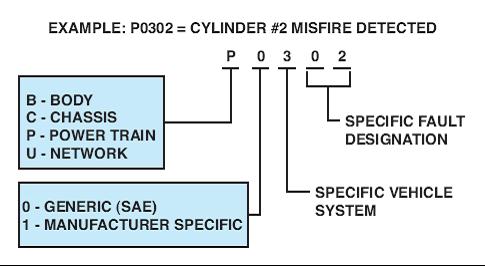   2.  Set a diagnostic trouble      code by unplugging a      component that is check by      the comprehensive      component monitor (CCM),     such as the throttle position      sensor.  3.  Retrieve and record the stored diagnostic trouble code (DTC).     Which code(s) was set? _______________________________________________  4.  Using specified testing procedures, what system is at fault?  __________________	_______________________________________________________________  5.  What is the needed action?  ____________________________________________		_______________________________________________________________		_______________________________________________________________